PENGARUH PROMOSI TERHADAP TUJUAN PENJUALAN PADA SCREAMOUS CLOTHING BANDUNGSKRIPSIDiajukan Untuk Memenuhi Salah Satu Syaratdalam Menempuh Ujian Sarjana Strata Satu (S1)Pada Jurusan Ilmu Administrasi BisnisOleh :Hesti LarasatiNIM. 132040103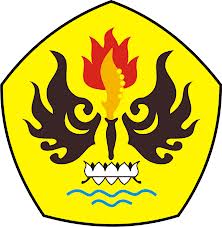 FAKULTAS ILMU SOSIAL DAN ILMU POLITIKUNIVERSITAS PASUNDANBANDUNG2017